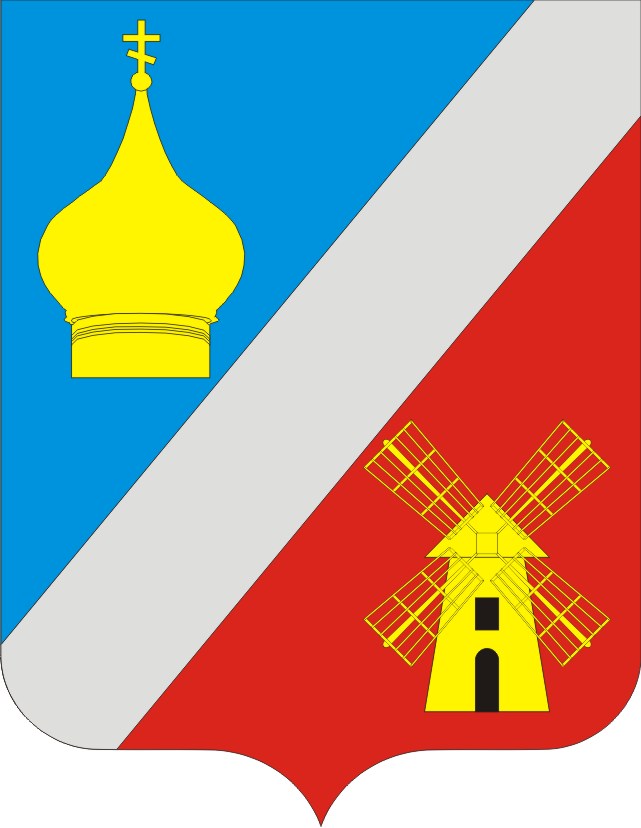                                       АДМИНИСТРАЦИЯФедоровского сельского поселенияНеклиновского района Федоровского сельского поселения                                     ПОСТАНОВЛЕНИЕ	                     	          с. Федоровка«04»  июня   2019г.    		                                                         №  53О внесении изменений
в постановление Администрации
Федоровского сельского поселения от 11.10.2018 № 118В соответствии с распоряжением Правительства Ростовской области от 21.09.2018 года № 567 «Об утверждении Плана мероприятий по росту доходного потенциала Ростовской области, оптимизации расходов областного бюджета и сокращению государственного долга Ростовской области до 2024 года», а также во исполнение условий Соглашения от 26.04.2019 № 26/17д о предоставлении дотации на выравнивание бюджетной обеспеченности поселений из областного бюджета бюджету Федоровского сельского поселения Неклиновского района, Администрация Федоровского сельского поселения постановляет:1. Внести в постановление Администрации Федоровского сельского поселения от 11.10.2018 № 118 «Об утверждении Плана мероприятий по оптимизации расходов бюджета Федоровского сельского поселения Неклиновского района и сокращению муниципального долга Федоровского сельского поселения до 2020 года» изменения согласно приложению.2. Признать утратившими силу постановления Администрации Федоровского сельского поселения:- от 19.06.2017 № 55 «Об утверждении Плана мероприятий Администрации Федоровского сельского поселения по отмене с 1 января очередного финансового года установленных муниципальным образованием расходных обязательств, не связанных с решением вопросов, отнесенных Конституцией Российской Федерации. федеральными законами, областными законами к полномочиям органов местного самоуправления сельских поселений»;- от 27.09.2018 № 111 «Об утверждении Плана мероприятий по росту доходного потенциала бюджета Федоровского сельского поселения до 2020 года».3. Настоящее постановление вступает в силу со дня его официального опубликования. 4. Контроль за исполнением настоящего постановления оставляю за собой.Глава Администрации Федоровского сельского поселения	Л.Н.ЖелезнякПриложениек постановлениюАдминистрацииФедоровского сельского поселенияот 04.06.2019 № 53ИЗМЕНЕНИЯ,вносимые в постановление Администрации Федоровского сельского поселенияот 11.10.2018 № 118 «Об утверждении 
Плана мероприятий по оптимизации расходов  бюджета Федоровского сельского поселения Неклиновского района и сокращению муниципального долга Федоровского сельского поселения до 2020 года»1. Наименование изложить в редакции:«Об утверждении Плана мероприятий по росту доходного потенциала Федоровского сельского поселения, оптимизации расходов  бюджета Федоровского сельского поселения Неклиновского района и сокращению муниципального долга Федоровского сельского поселения до 2024 года».2. Пункт 1 изложить в редакции:«1.Утвердить План мероприятий по росту доходного потенциала Федоровского сельского поселения, оптимизации расходов  бюджета Федоровского сельского поселения Неклиновского района и сокращению муниципального долга Федоровского сельского поселения до 2024 года».3. В пункте 2 слова «с 2018 года» исключить.4. В пункте 3 слова «на 2018 – 2020 годы» исключить.5. Дополнить пунктом 31 следующего содержания:«31. Установить запрет на создание муниципальных учреждений Федоровского сельского поселения и на изменение структуры муниципальных учреждений Федоровского сельского поселения, приводящие к увеличению штатной численности и бюджетных ассигнований, за исключением случаев, когда создание муниципальных учреждений Федоровского сельского поселения или изменение структуры муниципальных учреждений Федоровского сельского поселения, приводящие к увеличению штатной численности и бюджетных ассигнований, обусловлено изменениями федерального законодательства или необходимостью оптимизации расходов  бюджета Федоровского сельского поселения.».6. Дополнить пунктом 32 следующего содержания:«32. Обеспечить включение средств на реализацию новых инвестиционных проектов в бюджет Неклиновского района только при формировании проекта решения Собрания депутатов Неклиновского района о бюджете Неклиновского района на очередной финансовый год и на плановый период.Рассмотрение возможности включения в бюджет Неклиновского района средств на новые инвестиционные проекты в процессе его исполнения осуществлять только в части инвестиционных проектов, связанных с реализацией Указа Президента Российской Федерации от 07.05.2018 № 204 «О национальных целях и стратегических задачах развития Российской Федерации на период до 2024 года.».7. Дополнить пунктом 3³ следующего содержания:«3³. Органам местного самоуправления Федоровского сельского поселения принять правовые акты, устанавливающие персональную ответственность руководителей и должностных лиц органов местного самоуправления Федоровского сельского поселения за полное и своевременное исполнение Плана мероприятий по росту доходного потенциала Федоровского сельского поселения,  оптимизации расходов  бюджета Федоровского сельского поселения Неклиновского района и сокращению муниципального долга Федоровского сельского поселения до 2024 года.».8. В пункте 6:в подпункте 6.1 слова «до 2020 года» заменить словами «до 2024 года»;в подпункте 6.2 слова «до 20 декабря 2018 г.» заменить словами «до 1 октября 2019 г.», слова «до 2020 года» заменить словами «до 2024 года».9. Приложения № 1 – 3 изложить в редакции:«Приложение № 1к постановлениюАдминистрацииФедоровского сельского поселенияот 11.10.2018 № 118ПЛАНмероприятий по росту доходного потенциала Федоровского сельского поселения, оптимизации расходов  бюджета Федоровского сельского поселения Неклиновского района и сокращению муниципального долга Федоровского сельского поселения до 2024 годаПримечание.Список используемых сокращений:Х – данные ячейки не заполняются.* Финансовая оценка (бюджетный эффект) рассчитывается:по I разделу – как планируемое увеличение поступлений в  бюджет поселения в соответствующем году по итогам проведения мероприятия;по II разделу – как планируемая оптимизация расходов  бюджета поселения в соответствующем году по итогам проведения мероприятия; по III разделу – как планируемая оптимизация средств  бюджета поселения в соответствующем году по итогам проведения мероприятия. ** Запланировать финансовую оценку (бюджетный эффект) не представляется возможным. Финансовая оценка (бюджетный эффект) будет определена по итогам проведения мероприятия и отражена в отчете. Приложение № 2к постановлениюАдминистрацииФедоровского сельского поселенияот 11.10.2018 № 118ОТЧЕТпо Плану мероприятий по росту доходного потенциала Федоровского сельского поселения, оптимизации расходов бюджета Федоровского сельского поселения Неклиновского района и сокращению муниципального долга Федоровского сельского поселения до 2024 года* Заполняется в соответствии с приложением № 1.** Указываются правовые, финансовые, организационные и иные инструменты, используемые для эффективного выполнения мероприятия.*** Заполняется в случае неисполнения плановых значений финансовой оценки (бюджетного эффекта).Приложение № 3к постановлениюАдминистрацииФедоровского сельского поселенияот 11.10.2018 № 118ИНФОРМАЦИЯо реализации Плана мероприятий по  росту доходного потенциала Федоровского сельского поселения, оптимизации расходов бюджета Федоровского сельского поселения Неклиновского района и сокращению муниципального долга Федоровского сельского поселения до 2024 года* Заполняется в соответствии с приложением № 1.№п/пНаименование мероприятияОтветственный исполнительСрок исполненияФинансовая оценка (бюджетный эффект) (тыс. рублей) *Финансовая оценка (бюджетный эффект) (тыс. рублей) *Финансовая оценка (бюджетный эффект) (тыс. рублей) *Финансовая оценка (бюджетный эффект) (тыс. рублей) *Финансовая оценка (бюджетный эффект) (тыс. рублей) *Финансовая оценка (бюджетный эффект) (тыс. рублей) *№п/пНаименование мероприятияОтветственный исполнительСрок исполнения2019 год2020 год2021 год2022 год2023 год2024 год1223334556788891010I. Направления по росту доходов  бюджета Федоровского сельского поселения Неклиновского районаI. Направления по росту доходов  бюджета Федоровского сельского поселения Неклиновского районаI. Направления по росту доходов  бюджета Федоровского сельского поселения Неклиновского районаI. Направления по росту доходов  бюджета Федоровского сельского поселения Неклиновского районаI. Направления по росту доходов  бюджета Федоровского сельского поселения Неклиновского районаI. Направления по росту доходов  бюджета Федоровского сельского поселения Неклиновского районаI. Направления по росту доходов  бюджета Федоровского сельского поселения Неклиновского районаI. Направления по росту доходов  бюджета Федоровского сельского поселения Неклиновского районаI. Направления по росту доходов  бюджета Федоровского сельского поселения Неклиновского районаI. Направления по росту доходов  бюджета Федоровского сельского поселения Неклиновского районаI. Направления по росту доходов  бюджета Федоровского сельского поселения Неклиновского районаI. Направления по росту доходов  бюджета Федоровского сельского поселения Неклиновского районаI. Направления по росту доходов  бюджета Федоровского сельского поселения Неклиновского районаI. Направления по росту доходов  бюджета Федоровского сельского поселения Неклиновского районаI. Направления по росту доходов  бюджета Федоровского сельского поселения Неклиновского районаI. Направления по росту доходов  бюджета Федоровского сельского поселения Неклиновского районаI. Направления по росту доходов  бюджета Федоровского сельского поселения Неклиновского районаIIВсего по разделу IВсего по разделу IВсего по разделу IВсего по разделу IВсего по разделу IВсего по разделу I50,010,010,010,0-----11Мероприятия по расширению налогооблагаемой базы бюджета Федоровского сельского поселения Неклиновского районаМероприятия по расширению налогооблагаемой базы бюджета Федоровского сельского поселения Неклиновского районаМероприятия по расширению налогооблагаемой базы бюджета Федоровского сельского поселения Неклиновского районаМероприятия по расширению налогооблагаемой базы бюджета Федоровского сельского поселения Неклиновского районаМероприятия по расширению налогооблагаемой базы бюджета Федоровского сельского поселения Неклиновского районаМероприятия по расширению налогооблагаемой базы бюджета Федоровского сельского поселения Неклиновского районаМероприятия по расширению налогооблагаемой базы бюджета Федоровского сельского поселения Неклиновского районаМероприятия по расширению налогооблагаемой базы бюджета Федоровского сельского поселения Неклиновского районаМероприятия по расширению налогооблагаемой базы бюджета Федоровского сельского поселения Неклиновского районаМероприятия по расширению налогооблагаемой базы бюджета Федоровского сельского поселения Неклиновского районаМероприятия по расширению налогооблагаемой базы бюджета Федоровского сельского поселения Неклиновского районаМероприятия по расширению налогооблагаемой базы бюджета Федоровского сельского поселения Неклиновского районаМероприятия по расширению налогооблагаемой базы бюджета Федоровского сельского поселения Неклиновского районаМероприятия по расширению налогооблагаемой базы бюджета Федоровского сельского поселения Неклиновского районаМероприятия по расширению налогооблагаемой базы бюджета Федоровского сельского поселения Неклиновского района1.1.1.1.Реализация комплекса мер по контролю за полнотой и своевременностью выплаты заработной платы, предотвращению фактов выплаты «теневой» заработной платы, трудоустройства населения в целях расширения (легализации) налоговой базы по НДФЛРеализация комплекса мер по контролю за полнотой и своевременностью выплаты заработной платы, предотвращению фактов выплаты «теневой» заработной платы, трудоустройства населения в целях расширения (легализации) налоговой базы по НДФЛСтарший инспектор по доходам Администрации Федоровского сельского поселенияежегодноежегодноежегодно******************1.2.1.2.Повышение эффективности использования имущества 
(в том числе земельных участков), находящегося 
в муниципальной собственностиПовышение эффективности использования имущества 
(в том числе земельных участков), находящегося 
в муниципальной собственностиВедущий специалист по имущественным и земельным отношениям Администрации Федоровского сельского поселенияежегодноежегодноежегодно50,010,010,010,0**********1.3.1.3.Актуализация налогооблагаемой базы, 
в том числевовлечение в налоговый оборот объектов недвижимости, включая земельные участкиАктуализация налогооблагаемой базы, 
в том числевовлечение в налоговый оборот объектов недвижимости, включая земельные участкиВедущий специалист по имущественным и земельным отношениям Администрации Федоровского сельского поселенияежегодноежегодноежегодно******************1.4.1.4.Отмена неэффективных налоговых льгот (пониженных ставок 
по налогам), установленных Собранием депутатов Федоровского сельского поселенияОтмена неэффективных налоговых льгот (пониженных ставок 
по налогам), установленных Собранием депутатов Федоровского сельского поселенияСтарший инспектор по доходам Администрации Федоровского сельского поселенияежегодноежегодноежегодно******************2.2.Повышение собираемости налогов и сокращение задолженностиПовышение собираемости налогов и сокращение задолженностиПовышение собираемости налогов и сокращение задолженностиПовышение собираемости налогов и сокращение задолженностиПовышение собираемости налогов и сокращение задолженностиПовышение собираемости налогов и сокращение задолженностиПовышение собираемости налогов и сокращение задолженностиПовышение собираемости налогов и сокращение задолженностиПовышение собираемости налогов и сокращение задолженностиПовышение собираемости налогов и сокращение задолженностиПовышение собираемости налогов и сокращение задолженностиПовышение собираемости налогов и сокращение задолженностиПовышение собираемости налогов и сокращение задолженностиПовышение собираемости налогов и сокращение задолженностиПовышение собираемости налогов и сокращение задолженности2.1.2.1.Снижение задолженности 
по налоговым  доходам за счет повышения эффективности работы Координационных советовСнижение задолженности 
по налоговым  доходам за счет повышения эффективности работы Координационных советовСтарший инспектор по доходам Администрации Федоровского сельского поселенияежегодноежегодноежегодно******************2.2.2.2.Увеличение налоговой базы по налогу на имущество физических лиц за счет налогообложения от кадастровой стоимости объектов, не имеющих  инвентаризационной стоимостиУвеличение налоговой базы по налогу на имущество физических лиц за счет налогообложения от кадастровой стоимости объектов, не имеющих  инвентаризационной стоимостиСтарший инспектор по доходам Администрации Федоровского сельского поселения2019 год2019 год2019 год******************II. Направления по оптимизации расходов  бюджета Федоровского сельского поселения Неклиновского районаII. Направления по оптимизации расходов  бюджета Федоровского сельского поселения Неклиновского районаII. Направления по оптимизации расходов  бюджета Федоровского сельского поселения Неклиновского районаII. Направления по оптимизации расходов  бюджета Федоровского сельского поселения Неклиновского районаII. Направления по оптимизации расходов  бюджета Федоровского сельского поселения Неклиновского районаII. Направления по оптимизации расходов  бюджета Федоровского сельского поселения Неклиновского районаII. Направления по оптимизации расходов  бюджета Федоровского сельского поселения Неклиновского районаII. Направления по оптимизации расходов  бюджета Федоровского сельского поселения Неклиновского районаII. Направления по оптимизации расходов  бюджета Федоровского сельского поселения Неклиновского районаII. Направления по оптимизации расходов  бюджета Федоровского сельского поселения Неклиновского районаII. Направления по оптимизации расходов  бюджета Федоровского сельского поселения Неклиновского районаII. Направления по оптимизации расходов  бюджета Федоровского сельского поселения Неклиновского районаII. Направления по оптимизации расходов  бюджета Федоровского сельского поселения Неклиновского районаII. Направления по оптимизации расходов  бюджета Федоровского сельского поселения Неклиновского районаII. Направления по оптимизации расходов  бюджета Федоровского сельского поселения Неклиновского районаII. Направления по оптимизации расходов  бюджета Федоровского сельского поселения Неклиновского районаII. Направления по оптимизации расходов  бюджета Федоровского сельского поселения Неклиновского районаВсего по разделу IIВсего по разделу II40,040,035,033,033,033,033,033,033,033,01.Оптимизация расходов на  муниципальное управлениеОптимизация расходов на  муниципальное управлениеОптимизация расходов на  муниципальное управлениеОптимизация расходов на  муниципальное управлениеОптимизация расходов на  муниципальное управлениеОптимизация расходов на  муниципальное управлениеОптимизация расходов на  муниципальное управлениеОптимизация расходов на  муниципальное управлениеОптимизация расходов на  муниципальное управлениеОптимизация расходов на  муниципальное управлениеОптимизация расходов на  муниципальное управлениеОптимизация расходов на  муниципальное управлениеОптимизация расходов на  муниципальное управлениеОптимизация расходов на  муниципальное управлениеОптимизация расходов на  муниципальное управлениеОптимизация расходов на  муниципальное управление1.1.Выявление и ликвидация избыточных (дублирующих) функций органов местного самоуправления, включая реорганизацию 
(где это необходимо) системы органов местного самоуправления Федоровского сельского самоуправления Выявление и ликвидация избыточных (дублирующих) функций органов местного самоуправления, включая реорганизацию 
(где это необходимо) системы органов местного самоуправления Федоровского сельского самоуправления Ведущий специалист кадровой политики, старший инспектор делопроизводства и работы с обращениями граждан Администрации Федоровского сельского поселенияВедущий специалист кадровой политики, старший инспектор делопроизводства и работы с обращениями граждан Администрации Федоровского сельского поселенияВедущий специалист кадровой политики, старший инспектор делопроизводства и работы с обращениями граждан Администрации Федоровского сельского поселенияпостоянно********************1.2.Оптимизация расходов на информационное освещение деятельности органов местного самоуправления Федоровского сельского поселенияОптимизация расходов на информационное освещение деятельности органов местного самоуправления Федоровского сельского поселенияНачальник отдела экономики и финансов Администрации Федоровского сельского поселенияНачальник отдела экономики и финансов Администрации Федоровского сельского поселенияНачальник отдела экономики и финансов Администрации Федоровского сельского поселения2021 – 
2024 годы–––3,03,03,03,03,03,03,01.3.Инвентаризация расходных обязательств  Федоровского сельского поселения с целью установления расходных обязательств, не связанных 
с решением вопросов, отнесенных Конституцией Российской Федерации, федеральными законами, областными законами 
к полномочиям органов местного самоуправления сельских поселенийИнвентаризация расходных обязательств  Федоровского сельского поселения с целью установления расходных обязательств, не связанных 
с решением вопросов, отнесенных Конституцией Российской Федерации, федеральными законами, областными законами 
к полномочиям органов местного самоуправления сельских поселенийглавные распорядители средств  бюджета Федоровского сельского поселения Неклиновского районаглавные распорядители средств  бюджета Федоровского сельского поселения Неклиновского районаглавные распорядители средств  бюджета Федоровского сельского поселения Неклиновского районапостоянноХХХХХХХХХХ1.4.Подготовка проектов  решений Собрания депутатов Федоровского сельского поселения и (или) нормативных правовых актов Администрации Федоровского сельского поселения 
об отмене расходных обязательств, не связанных 
с решением вопросов, отнесенных Конституцией Российской Федерации. федеральными законами, областными законами 
к полномочиям органов местного самоуправления сельских поселенийПодготовка проектов  решений Собрания депутатов Федоровского сельского поселения и (или) нормативных правовых актов Администрации Федоровского сельского поселения 
об отмене расходных обязательств, не связанных 
с решением вопросов, отнесенных Конституцией Российской Федерации. федеральными законами, областными законами 
к полномочиям органов местного самоуправления сельских поселенийглавные распорядители средств бюджета Федоровского сельского поселения Неклиновского районаглавные распорядители средств бюджета Федоровского сельского поселения Неклиновского районаглавные распорядители средств бюджета Федоровского сельского поселения Неклиновского районапри необходимостиХХХХХХХХХХ2.Оптимизация расходов на содержание бюджетной сети, а также численности работников бюджетной сферыОптимизация расходов на содержание бюджетной сети, а также численности работников бюджетной сферыОптимизация расходов на содержание бюджетной сети, а также численности работников бюджетной сферыОптимизация расходов на содержание бюджетной сети, а также численности работников бюджетной сферыОптимизация расходов на содержание бюджетной сети, а также численности работников бюджетной сферыОптимизация расходов на содержание бюджетной сети, а также численности работников бюджетной сферыОптимизация расходов на содержание бюджетной сети, а также численности работников бюджетной сферыОптимизация расходов на содержание бюджетной сети, а также численности работников бюджетной сферыОптимизация расходов на содержание бюджетной сети, а также численности работников бюджетной сферыОптимизация расходов на содержание бюджетной сети, а также численности работников бюджетной сферыОптимизация расходов на содержание бюджетной сети, а также численности работников бюджетной сферыОптимизация расходов на содержание бюджетной сети, а также численности работников бюджетной сферыОптимизация расходов на содержание бюджетной сети, а также численности работников бюджетной сферыОптимизация расходов на содержание бюджетной сети, а также численности работников бюджетной сферыОптимизация расходов на содержание бюджетной сети, а также численности работников бюджетной сферыОптимизация расходов на содержание бюджетной сети, а также численности работников бюджетной сферы2.1.Анализ штатных расписаний муниципальных учреждений Федоровского сельского поселения, в том числе принятие мер по сокращению штатной численности Анализ штатных расписаний муниципальных учреждений Федоровского сельского поселения, в том числе принятие мер по сокращению штатной численности Начальник отдела экономики финансов Администрации Федоровского сельского поселенияНачальник отдела экономики финансов Администрации Федоровского сельского поселенияНачальник отдела экономики финансов Администрации Федоровского сельского поселенияежегодно********************2.2.Анализ эффективности использования имущества, находящегося в собственности муниципального образования «Федоровское сельское поселение», в рамках установленных полномочийАнализ эффективности использования имущества, находящегося в собственности муниципального образования «Федоровское сельское поселение», в рамках установленных полномочийВедущий специалист Администрации Федоровского сельского поселения по имущественным и земельным отношениямВедущий специалист Администрации Федоровского сельского поселения по имущественным и земельным отношениямВедущий специалист Администрации Федоровского сельского поселения по имущественным и земельным отношениям2020 – 
2024 годы––****************3.Совершенствование системы закупок для муниципальных нуждСовершенствование системы закупок для муниципальных нуждСовершенствование системы закупок для муниципальных нуждСовершенствование системы закупок для муниципальных нуждСовершенствование системы закупок для муниципальных нуждСовершенствование системы закупок для муниципальных нуждСовершенствование системы закупок для муниципальных нуждСовершенствование системы закупок для муниципальных нуждСовершенствование системы закупок для муниципальных нуждСовершенствование системы закупок для муниципальных нуждСовершенствование системы закупок для муниципальных нуждСовершенствование системы закупок для муниципальных нуждСовершенствование системы закупок для муниципальных нуждСовершенствование системы закупок для муниципальных нуждСовершенствование системы закупок для муниципальных нуждСовершенствование системы закупок для муниципальных нужд3.1.Использование возможностей регионального портала закупок малого объема для осуществления закупок малого объема в прозрачной и конкурентной среде, обеспечивающей возможность достижений экономии от таких закупокИспользование возможностей регионального портала закупок малого объема для осуществления закупок малого объема в прозрачной и конкурентной среде, обеспечивающей возможность достижений экономии от таких закупокКонтрактный управляющий Администрации Федоровского сельского поселения; контрактный управляющий МБУ ФСП «ФДКиК»Контрактный управляющий Администрации Федоровского сельского поселения; контрактный управляющий МБУ ФСП «ФДКиК»Контрактный управляющий Администрации Федоровского сельского поселения; контрактный управляющий МБУ ФСП «ФДКиК»ежегодно40,040,035,030,030,030,030,030,030,030,03.2.Осуществление полномочий по контролю в сфере закупок, закрепленных за финансовыми органами законодательством Российской Федерации 
о контрактной системе 
в сфере закупокОсуществление полномочий по контролю в сфере закупок, закрепленных за финансовыми органами законодательством Российской Федерации 
о контрактной системе 
в сфере закупокАдминистрация Федоровского сельского поселенияАдминистрация Федоровского сельского поселенияАдминистрация Федоровского сельского поселенияежегодно********************4.Система внутреннего муниципального финансового контроля, внутреннего финансового контроля и внутреннего финансового аудитаСистема внутреннего муниципального финансового контроля, внутреннего финансового контроля и внутреннего финансового аудитаСистема внутреннего муниципального финансового контроля, внутреннего финансового контроля и внутреннего финансового аудитаСистема внутреннего муниципального финансового контроля, внутреннего финансового контроля и внутреннего финансового аудитаСистема внутреннего муниципального финансового контроля, внутреннего финансового контроля и внутреннего финансового аудитаСистема внутреннего муниципального финансового контроля, внутреннего финансового контроля и внутреннего финансового аудитаСистема внутреннего муниципального финансового контроля, внутреннего финансового контроля и внутреннего финансового аудитаСистема внутреннего муниципального финансового контроля, внутреннего финансового контроля и внутреннего финансового аудитаСистема внутреннего муниципального финансового контроля, внутреннего финансового контроля и внутреннего финансового аудитаСистема внутреннего муниципального финансового контроля, внутреннего финансового контроля и внутреннего финансового аудитаСистема внутреннего муниципального финансового контроля, внутреннего финансового контроля и внутреннего финансового аудитаСистема внутреннего муниципального финансового контроля, внутреннего финансового контроля и внутреннего финансового аудитаСистема внутреннего муниципального финансового контроля, внутреннего финансового контроля и внутреннего финансового аудитаСистема внутреннего муниципального финансового контроля, внутреннего финансового контроля и внутреннего финансового аудитаСистема внутреннего муниципального финансового контроля, внутреннего финансового контроля и внутреннего финансового аудитаСистема внутреннего муниципального финансового контроля, внутреннего финансового контроля и внутреннего финансового аудита4.1.Осуществление внутреннего муниципального финансового контроля 
с целью своевременного выявления и пресечения нарушений в сфере бюджетного законодательства Российской Федерации и законодательства Российской Федерации о контрактной системе в сфере закупок 
и недопущение и пресечение их в дальнейшем, а также возмещение ущерба, причиненного бюджету Федоровского сельского поселения Неклиновского района оплата административных штрафовОсуществление внутреннего муниципального финансового контроля 
с целью своевременного выявления и пресечения нарушений в сфере бюджетного законодательства Российской Федерации и законодательства Российской Федерации о контрактной системе в сфере закупок 
и недопущение и пресечение их в дальнейшем, а также возмещение ущерба, причиненного бюджету Федоровского сельского поселения Неклиновского района оплата административных штрафовАдминистрация Неклиновского района (передача полномочий на основании соглашения № 18 от 11.12.2018г. о передаче Администрации района полномочий Администрации поселения по осуществлению внутреннего муниципального финансового контроля)Администрация Неклиновского района (передача полномочий на основании соглашения № 18 от 11.12.2018г. о передаче Администрации района полномочий Администрации поселения по осуществлению внутреннего муниципального финансового контроля)Администрация Неклиновского района (передача полномочий на основании соглашения № 18 от 11.12.2018г. о передаче Администрации района полномочий Администрации поселения по осуществлению внутреннего муниципального финансового контроля)ежегодно********************4.2.Повышение качества организации и осуществления главными распорядителями средств  бюджета поселения внутреннего финансового контроля и внутреннего финансового аудита с целью повышения экономности 
и результативности использования бюджетных средствПовышение качества организации и осуществления главными распорядителями средств  бюджета поселения внутреннего финансового контроля и внутреннего финансового аудита с целью повышения экономности 
и результативности использования бюджетных средствАдминистрация Неклиновского района (передача полномочий на основании соглашения № 18 от 11.12.2018г. о передаче Администрации района полномочий Администрации поселения по осуществлению внутреннего муниципального финансового контроля)Администрация Неклиновского района (передача полномочий на основании соглашения № 18 от 11.12.2018г. о передаче Администрации района полномочий Администрации поселения по осуществлению внутреннего муниципального финансового контроля)Администрация Неклиновского района (передача полномочий на основании соглашения № 18 от 11.12.2018г. о передаче Администрации района полномочий Администрации поселения по осуществлению внутреннего муниципального финансового контроля)постоянно********************4.3.Осуществление главными распорядителями средств  бюджета Федоровского сельского поселения внутреннего финансового контроля и аудита  в соответствии 
с Методическими рекомендациями, утвержденными приказом Министерства финансов Российской Федерации 
от 07.09.2016 № 356Осуществление главными распорядителями средств  бюджета Федоровского сельского поселения внутреннего финансового контроля и аудита  в соответствии 
с Методическими рекомендациями, утвержденными приказом Министерства финансов Российской Федерации 
от 07.09.2016 № 356Администрация Неклиновского района (передача полномочий на основании соглашения № 18 от 11.12.2018г. о передаче Администрации района полномочий Администрации поселения по осуществлению внутреннего муниципального финансового контроля)Администрация Неклиновского района (передача полномочий на основании соглашения № 18 от 11.12.2018г. о передаче Администрации района полномочий Администрации поселения по осуществлению внутреннего муниципального финансового контроля)Администрация Неклиновского района (передача полномочий на основании соглашения № 18 от 11.12.2018г. о передаче Администрации района полномочий Администрации поселения по осуществлению внутреннего муниципального финансового контроля)ежегодно********************III. Направления по сокращению муниципального долга Федоровского сельского поселенияIII. Направления по сокращению муниципального долга Федоровского сельского поселенияIII. Направления по сокращению муниципального долга Федоровского сельского поселенияIII. Направления по сокращению муниципального долга Федоровского сельского поселенияIII. Направления по сокращению муниципального долга Федоровского сельского поселенияIII. Направления по сокращению муниципального долга Федоровского сельского поселенияIII. Направления по сокращению муниципального долга Федоровского сельского поселенияIII. Направления по сокращению муниципального долга Федоровского сельского поселенияIII. Направления по сокращению муниципального долга Федоровского сельского поселенияIII. Направления по сокращению муниципального долга Федоровского сельского поселенияIII. Направления по сокращению муниципального долга Федоровского сельского поселенияIII. Направления по сокращению муниципального долга Федоровского сельского поселенияIII. Направления по сокращению муниципального долга Федоровского сельского поселенияIII. Направления по сокращению муниципального долга Федоровского сельского поселенияIII. Направления по сокращению муниципального долга Федоровского сельского поселенияIII. Направления по сокращению муниципального долга Федоровского сельского поселенияIII. Направления по сокращению муниципального долга Федоровского сельского поселенияВсего по разделу III без учета пункта 2.1Всего по разделу III без учета пункта 2.1--––––––––1.Меры по сокращению расходов на обслуживание муниципального долга Федоровского сельского поселенияМеры по сокращению расходов на обслуживание муниципального долга Федоровского сельского поселенияМеры по сокращению расходов на обслуживание муниципального долга Федоровского сельского поселенияМеры по сокращению расходов на обслуживание муниципального долга Федоровского сельского поселенияМеры по сокращению расходов на обслуживание муниципального долга Федоровского сельского поселенияМеры по сокращению расходов на обслуживание муниципального долга Федоровского сельского поселенияМеры по сокращению расходов на обслуживание муниципального долга Федоровского сельского поселенияМеры по сокращению расходов на обслуживание муниципального долга Федоровского сельского поселенияМеры по сокращению расходов на обслуживание муниципального долга Федоровского сельского поселенияМеры по сокращению расходов на обслуживание муниципального долга Федоровского сельского поселенияМеры по сокращению расходов на обслуживание муниципального долга Федоровского сельского поселенияМеры по сокращению расходов на обслуживание муниципального долга Федоровского сельского поселенияМеры по сокращению расходов на обслуживание муниципального долга Федоровского сельского поселенияМеры по сокращению расходов на обслуживание муниципального долга Федоровского сельского поселенияМеры по сокращению расходов на обслуживание муниципального долга Федоровского сельского поселенияМеры по сокращению расходов на обслуживание муниципального долга Федоровского сельского поселения1.1.Привлечение кредитов кредитных организаций с учетом ограничений, установленных условиями соглашений о предоставлении бюджетных кредитов из областного бюджета, а также планируемых кассовых разрывов в зависимости от потребности в заемном финансированииПривлечение кредитов кредитных организаций с учетом ограничений, установленных условиями соглашений о предоставлении бюджетных кредитов из областного бюджета, а также планируемых кассовых разрывов в зависимости от потребности в заемном финансированииАдминистрация Федоровского сельского поселенияАдминистрация Федоровского сельского поселенияАдминистрация Федоровского сельского поселенияежегодно----------1.2.Сокращение расходов 
на обслуживание муниципального долга за счет досрочного погашения долговых обязательств и (или) уменьшения планируемых заимствованийСокращение расходов 
на обслуживание муниципального долга за счет досрочного погашения долговых обязательств и (или) уменьшения планируемых заимствованийАдминистрация Федоровского сельского поселенияАдминистрация Федоровского сельского поселенияАдминистрация Федоровского сельского поселенияежегодно––––––––––2.Мероприятия по оптимизации муниципального долгаМероприятия по оптимизации муниципального долгаМероприятия по оптимизации муниципального долгаМероприятия по оптимизации муниципального долгаМероприятия по оптимизации муниципального долгаМероприятия по оптимизации муниципального долгаМероприятия по оптимизации муниципального долгаМероприятия по оптимизации муниципального долгаМероприятия по оптимизации муниципального долгаМероприятия по оптимизации муниципального долгаМероприятия по оптимизации муниципального долгаМероприятия по оптимизации муниципального долгаМероприятия по оптимизации муниципального долгаМероприятия по оптимизации муниципального долгаМероприятия по оптимизации муниципального долгаМероприятия по оптимизации муниципального долга2.1.Направление дополнительных доходов, экономии по расходам и остатков средств бюджета Федоровского сельского поселения отчетного года на досрочное погашение долговых обязательств 
и (или) уменьшение планируемых заимствованийНаправление дополнительных доходов, экономии по расходам и остатков средств бюджета Федоровского сельского поселения отчетного года на досрочное погашение долговых обязательств 
и (или) уменьшение планируемых заимствованийАдминистрация Федоровского сельского поселенияАдминистрация Федоровского сельского поселенияАдминистрация Федоровского сельского поселенияежегодно--––––––––Итого по Плану без учета пункта 2.1 раздела IIIИтого по Плану без учета пункта 2.1 раздела III90,090,045,043,033,033,033,033,033,033,0№ п/п*Наименование мероприятия*Ответственный исполнитель*Срок исполненияСрок исполненияФинансовая оценка (бюджетный эффект),(тыс. рублей)*Финансовая оценка (бюджетный эффект), предусмотренная в законе о бюджете на отчетную дату(тыс. рублей)Полученный финансовый (бюджетный) эффект, (тыс. рублей)Полученный результат**Примечание***№ п/п*Наименование мероприятия*Ответственный исполнитель*план*фактФинансовая оценка (бюджетный эффект),(тыс. рублей)*Финансовая оценка (бюджетный эффект), предусмотренная в законе о бюджете на отчетную дату(тыс. рублей)Полученный финансовый (бюджетный) эффект, (тыс. рублей)Полученный результат**Примечание***12345678910№п/п*Наименование мероприятия*Ответственный исполнитель*Срок исполнения*Финансовая оценка (бюджетный эффект) (тыс. рублей)Финансовая оценка (бюджетный эффект) (тыс. рублей)Финансовая оценка (бюджетный эффект) (тыс. рублей)Финансовая оценка (бюджетный эффект) (тыс. рублей)Финансовая оценка (бюджетный эффект) (тыс. рублей)Финансовая оценка (бюджетный эффект) (тыс. рублей)№п/п*Наименование мероприятия*Ответственный исполнитель*Срок исполнения*2020 год2020 год2021 год2021 год2022 год2022 год№п/п*Наименование мероприятия*Ответственный исполнитель*Срок исполнения*план*учтено в проекте  бюджета Федоровского сельского поселенияна 2020 год и на плановый период 2021 и 2022 годовплан*учтено в проекте  бюджета Федоровского сельского поселения на 2020 год и на плановый период 2021 и 2022 годовплан*учтено в проекте  бюджета Федоровского сельского поселенияна 2020 год и на плановый период 2021 и 2022 годов12345678910